On our school exploration I saw...........(name of the object)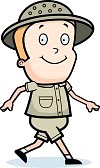 __________________________________________________Circle the correct answerIt is a			2D shape			3D shapeThe name of the shape is a  _________________________________________It has Describe the properties of the shape (how many edges/faces/vertices or sides/corners the shape has) _______________________________________________________________________________________________________________________________Other objects in school with the same shape are: _______________________ ________________________________________________________________ ________________________________________________________________ 